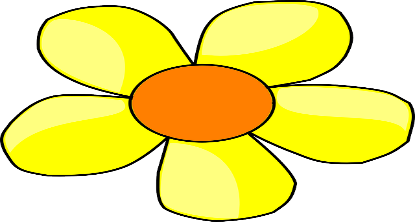 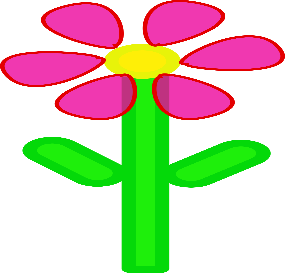 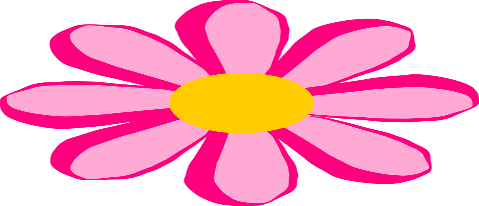 Flower Therapy WorkshopThursday, May 18th, 2023, at 10:30 a.m. at 22 Mystic Community RoomFlower Therapy Workshops were created to Share Hope and Happiness by which residents create their own bouquets, all under the direction of our trained volunteers. These workshops are filled with smiles and fun as we gently guide participants to create their own arrangements. The workshop is STRICTLY LIMITED to the first 20 residents that sign up.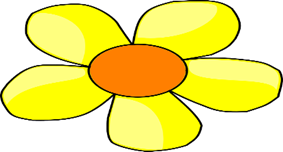 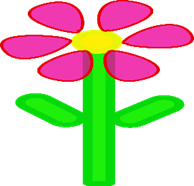 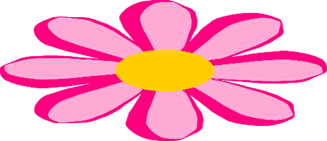 Taller de Flores de TerapiaEl Jueves, 18 de Mayo a las 10:30 a.m. en el cuarto comunitario del 22 MysticNuestros Talleres de Terapia Floral fueron creados para Compartir Esperanza y Felicidad mediante los cuales los residentes crean sus propios ramos, todo bajo la dirección de nuestros voluntarios capacitados. Estos talleres están llenos de sonrisas y diversión mientras guiamos suavemente a los participantes para crear sus propios arreglos. El taller está ESTRICTAMENTE LIMITADO a los primeros 20 residentes que se inscriban.